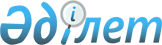 О внесении изменения в решение XXIII cессии Каражалского городского Маслихата от 21 декабря 2009 года N 207 "О предоставлении единовременной социальной помощи отдельным категориям нуждающихся граждан по решениям местных представительных органов"
					
			Утративший силу
			
			
		
					Решение ХХVI сессии Каражалского городского маслихата Карагандинской области от 15 апреля 2010 года N 245. Зарегистрировано Управлением юстиции города Каражал Карагандинской области 26 апреля 2010 года N 8-5-91. Утратило силу в связи с истечением срока применения - (письмо Каражалского городского маслихата Карагандинской области от 28 июня 2013 года № 1-24/167)      Сноска. Утратило силу в связи с истечением срока применения - (письмо Каражалского городского маслихата Карагандинской области от 28.06.2013 № 1-24/167).

      В соответствии с Бюджетным кодексом Республики Казахстан от 4 декабря 2008 года, Законом Республики Казахстан "О местном государственном управлении и самоуправлении в Республике Казахстан" от 23 января 2001 года и решением XХIII сессии городского Маслихата от 21 декабря 2009 года N 203 "О бюджете города на 2010-2012 годы" городской Маслихат РЕШИЛ:



      1. Внести в решение XXIII cессии Каражалского городского Маслихата от 21 декабря 2009 года N 207 "О предоставлении единовременной социальной помощи отдельным категориям нуждающихся граждан по решениям местных представительных органов" (зарегистрировано в Реестре государственной регистрации нормативных правовых актов за N 8-5-83 от 20 января 2010 года, опубликовано в газете "Қазыналы өңiр" от 16 февраля 2010 года N 7) следующее изменение:



      в подпункте 4) пункта 2:

      цифру "10000" заменить цифрой "5000".



      2. Контроль за исполнением данного решения возложить на председателя постоянной комиссии городского Маслихата по вопросам социальной сферы и правовой защиты (С. Сыртанбеков).



      3. Настоящее решение вводится в действие по истечении десяти календарных дней со дня его первого официального опубликования.      Председатель XXVІ сессии,

      секретарь городского Маслихата             Н. Кадирсизов
					© 2012. РГП на ПХВ «Институт законодательства и правовой информации Республики Казахстан» Министерства юстиции Республики Казахстан
				